3GPP TSG-RAN WG4 Meeting # 98-e 														R4-21xxxxxElectronic Meeting, January 25 – February 5, 2021Agenda item:			13.1Source:	Moderator (Apple)Title:	Email discussion summary for [98e][330] FR2_enhTestMethodsDocument for:	InformationIntroductionThe email discussion on FS_FR2_enhTestMethods is organized into the following topics:Topic #1: Test methodology for high DL power and low UL power test casesTopic #2: Solutions to minimize the impact of polarization basis mismatch between the TE and DUT on the RF testingTopic #3: Testability enhancements to support the verification of RF requirements for inter-band (FR2+FR2) CATopic #4: Extreme temperature conditions for all applicable FR2 UE RF test casesTopic #5: Testability enhancements to support the verification of RF requirements for FR2 DL 256QAMTopic #6: Testability enhancements to reduce test timeTopic #7: Testability aspects for the introduction of the new band n262We note that Topic #5 did not receive any contributions during this meeting.Topic #1: Test methodology for high DL power and low UL power test casesCompanies’ contributions summaryOpen issues summarySub-topic 1-1: beam management sensitivity study of NF based solutionsThis sub-topic is focused on finding consensus on the conclusions of the beam management sensitivity study of NF based solutions. Issue 1-1-1: conclusions related to the CFFNF systemProposals: Alt 1-1-1-1: Confirm feasibility of the CFFNF system for test cases where the beam peak search is performed in the NF and for TRP measurementsAt least with the CFFNF system the enhancement of performing beam peak search in the FF/IFF system and then executing the test case in the NF is considered feasibleThe CFFNF system is a feasible enhancements to measure TRPAlt 1-1-1-2: Confirm feasibility of the CFFNF system with asymptotic expansion transform for test cases where the beam peak search is performed in the NF and the feasibility of the CFFNF system for TRP measurementsDo not consider the black-box DNF/CFFDNF approach as enhanced methodology for EIRP/EIS-based measurements with known FF BP directionFocus on the CFFNF approach with asymptotic expansion transformUpdate comparison of black and black&white box approaches as shown in R4-2102616Alt 1-1-1-3: Confirm feasibility of the CFF(D)NF system for test cases where the beam peak search is performed in the NF and for TRP measurementsBeam peak search and UBF are performed with the FF method. Maximum EIRP with (D)NF is measured after a local search to maximize it. Offset correction is implemented as described in R4-2102620An offset correction is not required for TRP measurements on CFFDNF systems if minimum range length respects the Derat distanceAn offset correction is required for EIRP measurements on all types of CFF(D)NF systemsIssue 1-1-2: conclusions related to the DNF systemProposal: Alt 1-1-2-1: Confirm feasibility of the DNF system for TRP measurements and FFS for EIRP measurementsThe DNF system is a feasible enhancements to measure TRPContinue discussions related to the applicability of the DNF system to test cases where the beam peak search is performed in the NFAlt 1-1-2-2: Confirm feasibility of the DNF system for TRP measurements and consider DNF system with path loss compensation for EIRP measurementsThe DNF system is a feasible enhancements to measure TRPThe DNF system with path loss compensation, which depends on the manufacturer declaration of the phase center of the antenna under test (see R4-2101485), is a feasible enhancement to measure EIRPCapture updated simulation results based on DNF (see R4-2101485) with path loss compensation in the TRCapture updated path loss improvement results based on DNF (see R4-2101485) in the TRAlt 1-1-2-3: Do not consider the Direct NF methodology as enhanced methodology for spherical coverage test cases and beam peak searchesIssue 1-1-3: remaining open issues with NF based solutionsProposals:Alt 1-1-3-1: based on the simulated antenna arrays in both FS and the UE model, the distance of 30cm seems to be the minimum range length for DNF test method for FR2Alt 1-1-3-2: based on the analysis of the minimum FF and NF range lengths for black box conditions and PC3 devices with a 30cm QZ utilizing the fixed aperture approach, capture the min range length calculations as shown in R4-2102616Sub-topic 1-2: manufacturer declarationsIssue 1-2-1: feasibility and efficacy of manufacturer declarationsProposal: Alt 1-2-1-1: For EIRP measurements using the DNF system and both EIRP and TRP measurements using the CFFDNF system, the declaration of antenna phase centre offset of antenna yielding beam peak leads to a maximum 14 dB measurement system link budget improvement and can be considered feasibleAlt 1-2-1-2: The manufacturer declaration of the phase center of the antenna under test enables path loss compensation for the DNF system to perform beam peak searchManufacturer shall declare antenna phase centre offset with respect to the center of the DUT for the antenna panel that corresponds to the FF beam peakAlt 1-2-1-3: feedback from industry is requested whether the combination of black and black&white-box approaches is acceptable to avoid the need for a vendor declaration (see R4-2102616)Sub-topic 1-3: applicability of permitted and non-permitted methodsIssue 1-3-1: applicability of non-permitted methodsProposal: Alt 1-3-1-1: For a given test case, non-permitted methods should be only considered if the improvement is better than the potential improvement of the permitted method.Alt 1-3-1-2: Group to prioritize the work for non-permitted methods on the following requirements:6.3.2	Transmit OFF power6.5.3.2	Additional spurious emissions7.4	Maximum input power7.9	Receiver spurious emissionsIssue 1-3-2: enhancement of permitted methodsProposal: update the table of potential improvements of current permitted methods in the TR with updates provided in R4-2102620In-band blocking test case: 50MHz: 1.8dB relaxation for power in transmission BW and interferer for band n260; 100MHz: 4.8dB relaxation for power in transmission BW and interferer for band n260; 200MHz and 400MHz are deemed not testable.Companies views’ collection for 1st round Open issues CRs/TPs comments collectionMajor close-to-finalize WIs and Rel-15 maintenance, comments collections can be arranged for TPs and CRs. For Rel-16 on-going WIs, suggest to focus on open issues discussion on 1st round.Summary for 1st round Open issues Moderator tries to summarize discussion status for 1st round, list all the identified open issues and tentative agreements or candidate options and suggestion for 2nd round i.e. WF assignment.Recommendations on WF/LS assignment Scope of the WF:CRs/TPsModerator tries to summarize discussion status for 1st round and provides recommendation on CRs/TPs Status update Discussion on 2nd round (if applicable)Summary on 2nd round (if applicable)Moderator tries to summarize discussion status for 2nd round and provided recommendation on CRs/TPs/WFs/LSs Status update suggestion Topic #2: Solutions to minimize the impact of polarization basis mismatch between the TE and DUT on the RF testingCompanies’ contributions summaryOpen issues summaryBefore e-Meeting, moderators shall summarize list of open issues, candidate options and possible WF (if applicable) based on companies’ contributions.Sub-topic 2-1: EIRP measurementsIssue 2-1-1: Remaining issues with the TPMI methodProposalsAlt 2-1-1-1: Apply practical TPMI method, as described in R4-2100699Test facility sends suitable TPMI from TPMI table based on real channel conditionPractical TPMI is aligned with network’s capability, and it can further enhance UE performanceAlt 2-1-1-2: RAN4 further discuss if TPMI method is applicable for clause 6.2 of TS38.101-2 or notTPMI method coverage is very limited. If TPMI method is not applicable for clause 6.2 of TS38.101-2, then TPMI method is only applicable for Rel-16 UEs which support uplink full power transmission to verify requirements in UL MIMO sectionIssue 2-1-2: Proposals related to methods other than TPMIProposalsAlt 2-1-2-1: Introduce test mode and UE declarationIntroduce test mode to trigger Tx diversity as one of the hybrid methodsDo not introduce additional UE capability for hybrid methodsApply UE declaration for test mode to be usedAlt 2-1-2-2: there is no need to introduce additional test methods for Rel-15 nonCoherent UEs and Rel-16 nonCoherent UEsAny potential command or setting (test mode) for the EIRP test enhancement shall be avoided. The Test Equipment shall use the same signaling/commands to the UE as used in a real network deploymentThe TPC power command is also the only mechanism that the network can use to control the UE output power in real lifeAlt 2-1-2-3: 2-port CSI-RS is a feasible test method enhancementSee R4-2100699 for the list of 6 clarifications related to the 2-port CSI-RS methodAlt 2-1-2-4: RAN4 further discuss EIRP measurement enhancement for core requirement in clause 6.2 of TS38.101-2 to reflect diversity gain as long as UE supports 2TX TPMI and/or TX diversity, and test mode is a reliable method by locking the 2TX transmission statusAlt 2-1-2-5: For Rel-15 nonCoherent UEs and Rel-16 nonCoherent UEs which do not support full power transmission, the link antenna should keep transmitting with two polarizations simultaneously during EIRP measurement to avoid polarization basis mismatchAlt 2-1-2-6: Test modes must not be used as an avenue to trigger special UE behaviour that is not available during deployment conditionsThe associated objective of the study item can be considered complete without identifying a test method enhancement for every UE typeSub-topic 2-2: UL demodulationIssue 2-2-1: remaining issues with enhancements related to UL demodulationProposalsAlt 2-2-1-1: enhance the test equipment receiver architecture, such that:Annex F of TS 38.101-2 and Annex E of TS 38.521-2 must be updated to accommodate the dual polarization measurementsRAN4 agrees to define a zero-forcing MIMO receiver for FR2 UL EVM measurementsThe same receiver architecture shall be used for FR1 and FR2Companies views’ collection for 1st round Open issues CRs/TPs comments collectionMajor close to finalize WIs and Rel-15 maintenance, comments collections can be arranged for TPs and CRs. For Rel-16 on-going WIs, suggest to focus on open issues discussion on 1st round.Summary for 1st round Open issues Moderator tries to summarize discussion status for 1st round, list all the identified open issues and tentative agreements or candidate options and suggestion for 2nd round i.e. WF assignment.Suggestion on WF/LS assignment WF scope: CRs/TPsModerator tries to summarize discussion status for 1st round and provided recommendation on CRs/TPs Status update suggestion Discussion on 2nd round (if applicable)Summary on 2nd round (if applicable)Moderator tries to summarize discussion status for 2nd round and provided recommendation on CRs/TPs/WFs/LSs Status update suggestion Topic #3: Testability enhancements to support the verification of RF requirements for inter-band (FR2+FR2) CACompanies’ contributions summaryOpen issues summarySub-topic 3-1: Offset test antennae for FR2 inter-band testingIssue 3-1-1: offset antenna impact to QoQZProposalsAlt 3-1-1-1: Impact of the offset antenna varies by a pattern of a feed antenna (amplitude taper)It is possible to mitigate the impact of the offset antenna to QoQZ by improving a placement of antenna direction towards a reflectorAlt 3-1-1-2: recover desired QZ illumination by adjusting the source location distance from mirror in concert with angular offsetIssue 3-1-2: potential to trigger different choice of optimum UE beamProposalsAlt 3-1-2-1: choice of the relative UE beam direction from the viewpoint of UE should be sameAs far as the UE is supporting the IBM, and both main antenna and offset antenna are arranged along with the θ rotation of the positioner, choice of relative UE beam direction should be same between the measurement from the main antenna and the offset antennaChoice of the beam by UEs with common beam management (CBM) should be further studiedAlt 3-1-2-2: on-focus offset source location optimizationFor a given source antenna angular offset from focus, it is possible to flatten the wavefront by optimizing the distance between source and mirrorIt is advantageous for the antenna serving the highest frequency to be prioritized for ideal (on-focus) locationAn IFF test set up with multiple test antennae is feasible for inter-band CA testing of UEs with CBM limitation, but only for band combinations that share the same TE antennaIssue 3-1-3: impact on PSD differenceProposalsAlt 3-1-3-1: The impact of AoA offset on the assumption of PSD difference for CBM CA made in the core requirement definition should be taken into account either together with the core requirement definition or as part of the measurement uncertainty and test tolerance for the applicable test caseFor CBM inter-band CA requirements, AoA offsets of up to 7 degrees between two FR2 CA component carriers increase the PSD difference between spatially filtered carriers by up to 1.7 dB. This effect compounts with the beam squint impairment.Companies views’ collection for 1st round Open issues CRs/TPs comments collectionMajor close to finalize WIs and Rel-15 maintenance, comments collections can be arranged for TPs and CRs. For Rel-16 on-going WIs, suggest to focus on open issues discussion on 1st round.Summary for 1st round Open issues Moderator tries to summarize discussion status for 1st round, list all the identified open issues and tentative agreements or candidate options and suggestion for 2nd round i.e. WF assignment.Suggestion on WF/LS assignment CRs/TPsModerator tries to summarize discussion status for 1st round and provided recommendation on CRs/TPs Status update suggestion Discussion on 2nd round (if applicable)Summary on 2nd round (if applicable)Moderator tries to summarize discussion status for 2nd round and provided recommendation on CRs/TPs/WFs/LSs Status update suggestion Topic #4: Extreme temperature conditions for all applicable FR2 UE RF test casesCompanies’ contributions summaryOpen issues summarySub-topic 4-1Issue 4-1-1: impact on measurement systemProposalsAlt 4-1-1-1: For IFF based ETC test system, the impacts on UE performance due to non-perfect isolation and electromagnetic wave absorption effect of ETC enclosure should be studiedAlt 4-1-1-2: In a case an outcome of the study on impacts of temperature on FR2 beamforming has resulted that an EIRP/EIS beam peak position under ETC can be within a certain amount of ranges from the peak position under NTC, allow to limit the beam peak search range under ETC. The range to limit shall follow an outcome of the study above.Alt 4-1-1-3: improvement to the test procedure is considered, as described in R4-2100528:Perform a beam peak search refinement over conical region spanning +/- 12° around beam peak direction which was found under NTCIn case that the chamber isn’t able to move positioner in conical region spanning +/- 12° inside a temperature control bubble, we propose to increase test tolerance for ETC by 0.9 dB for MOP and REFSENs test casesAlt 4-1-1-4: test equipment capable of testing at ETC must be capable of performing the 3D scan at any temperature and be able to hold the test temperature staticRAN4 to establish tolerance around target temperature as limits for ‘static’ thermal regulation by test equipmentTest equipment vendors are encouraged to share thermal regulation schemes and anticipated thermal regulation capabilitiesIssue 4-1-2: impact on UE performanceProposalsAlt 4-1-2-1: In case the spherical coverage is tested under ETC, consider a 2dB relaxation in the spherical coverage requirement to address the impact of extreme temperature conditionsAlt 4-1-2-2: The group clarifies whether the spherical coverage test is really necessary under ETC. Companies are encouraged to bring views if an impact of temperature may really cause changes with the spherical coverage performance of the UEAlt 4-1-2-3: The restrictions in 38.101-2 that UE EIRP and EIS spherical coverage, Power control, EVM, and UE beam correspondence are not testable should be revised as the ETC testability has been confirmedRAN4 should assume that ETC testing is feasible from a testability perspective for all applicable FR2 UE RF test casesAlt 4-1-2-4: UE behaviour is already defined over ETC, so no further study on UE beam behaviour is necessary when using test equipment capable of testing at ETCIssue 4-1-3: impact on measurement uncertaintyProposalsAlt 4-1-3-1: A MU element (systematic error) related to ETC testing of 3D scan is required. Analysis on the value of this MU element is encouragedAlt 4-1-3-2: A simulation campaign is needed to quantify the impact of ETC on measurement uncertainty and test tolerance. RAN4 shall provide a recommendation to RAN5 based on the resultsAlt 4-1-3-3: RAN4 should assume that ETC testing is feasible from a testability perspective and that MUs will be finalized shortly in RAN5Companies views’ collection for 1st round Open issues CRs/TPs comments collectionMajor close to finalize WIs and Rel-15 maintenance, comments collections can be arranged for TPs and CRs. For Rel-16 on-going WIs, suggest to focus on open issues discussion on 1st round.Summary for 1st round Open issues Moderator tries to summarize discussion status for 1st round, list all the identified open issues and tentative agreements or candidate options and suggestion for 2nd round i.e. WF assignment.Suggestion on WF/LS assignment Scope: CRs/TPsModerator tries to summarize discussion status for 1st round and provided recommendation on CRs/TPs Status update suggestion Discussion on 2nd round (if applicable)Summary on 2nd round (if applicable)Moderator tries to summarize discussion status for 2nd round and provided recommendation on CRs/TPs/WFs/LSs Status update suggestion Topic #5: Testability enhancements to support the verification of RF requirements for FR2 DL 256QAMCompanies’ contributions summaryNo contributions were submittedTopic #6: Testability enhancements to reduce test timeCompanies’ contributions summaryOpen issues summarySub-topic 6-1: Potential test time reduction techniquesNOTE: each issue below corresponds to each option in the WF R4-2017597Issue 6-1-1: beam sweeping techniques (Option 1)ProposalsAlt 6-1-1-1: beam sweeping further enhancement is necessary to save FR2 antenna test time for development and industry, and can be considered as one of test time saving approaches for FR2 test method enhancement SIAlt 6-1-1-2: Beam sweeping is used in the “Tx direction search and EIRP spherical coverage” conformance test.it is envisioned that electronic beam sweeping techniques can be used to reduce the test time of measurements that are at present undefined, for example enhanced beam correspondence measurements and multi-beam measurementsIssue 6-1-2: measurement grid based on 4x2 array antenna assumption for PC3 (Option 2)ProposalsAlt 6-1-2-1: reuse the simulation assumption and rules for measurement grid derivation in TR38.810 except changing the array configuration from 8x2 to 4x2based on simulation results of 4x2 antenna array assumption, constant step size grid with at least 422 grid points (corresponding to an angular step size of 12º) is adopted for beam peak searchBeam peak search mean error results provided in R4-2100895; spherical coverage is FFSAlt 6-1-2-2: Study whether the worst-case antenna pattern assumption (8x2) of PC3 smartphone UEs should be relaxed in order to reduce the min number of grid points and thus test timeIt is reasonable to assume a narrower beam pattern (compared with typical FR2 smartphone with 4x1 or 2x2 antenna array) to derive FR2 measurement grids and MU assessment. But the adopted 8x2 antenna array is nearly 3 times thinner than the real caseRevisit the worst-case antenna assumptions for smartphone UEs to a reasonable one could yield an improvement in test time by reducing the minimum number of test points without affecting the MU and TT in RAN5Alt 6-1-2-3: 4x2 antenna array can significantly reduce the required number of measurement grids, compared with 8x2compared with 8x2, 4x2 UE antenna array assumption can significantly reduce the required grid number. For constant density grid, around 200 grids points seem to be able to meet the 0.5dB systematic error criteriain case of 8x2 UE antenna array assumption, the simulation assumptions used in this document significantly reduce the required grid number, i.e. around 400 compared with 800 in TR38.810 Table G.2.3-3 for constant density gridSimulation assumptions need to be discussed based on analysis in R4-2102401Alt 6-1-2-4: Do not adopt the 4x2 array assumption to replace the worst-case 8x2 antenna assumption due to the impact in RAN5 and industryKeep the system-related assumptions unchanged in RAN5, i.e., based on the previously agreed worst case 8x2 assumptionsInform RAN5 via LS to allow only the beam peak search measurement grid requirements to be relaxed based on an optional vendor declarationIssue 6-1-3: measurement grids based on 8x2 and 4x2 array antenna assumptions and UE declaration (Option 3)ProposalsAlt 6-1-3-1: Introduce additional measurement grid based on 4X2 antenna array as Option 3Issue 6-1-4: RSRP based RX beam peak search (Option 4)ProposalsAlt 6-1-4-1: Introduce concept of RSRPB based scan to Rx beam peak direction search instead of EIS based Rx beam peak search in RF testRSRP measurement accuracy at each measurement grid point can be unstable due to UE beam directionAlt 6-1-4-2: RAN4 adopts RSRP based approach into RX beam peak search test procedurefor RX beam peak search, RSRP accuracy at RX beam peak can be expected within 1dBIssue 6-1-5: For EIRP test of UL MIMO including TX beam peak search, only one link polarization is enough (Option 5)ProposalsAlt 6-1-5-1: Only one link polarization EIRP test should be allowed for 2TX scenarios in principleAlt 6-1-5-2: Update EIRP test for UL MIMO with single link polarization as Option 5Issue 6-1-6: For EIRP test when TX diversity (dual polarization transmission) is activated, only one link polarization is enough (Option 6)ProposalsAlt 6-1-6-1: Only one link polarization EIRP test should be allowed for 2TX scenarios in principleAlt 6-1-6-2: Need further study test procedure using single link polarization for ULFPTx mode UEIssue 6-1-7: New optionsProposalsAlt 6-1-7-1: Add Option 7 to reduce test time of the Tx/Rx beam peak search. OEMs may declare search ranges where a beam peak is possibly located (e.g. hemisphere) along with applicable DUT alignment optionsDeclaration of an approximate beam peak location also has a benefit which simplifies a test procedure under the extreme temperature condition (ETC)Alt 6-1-7-2: To reduce the testing time, the number of measurement sampling points for Rx should be defined smaller than Tx test casesAlt 6-1-7-3: Alternative search algorithms (e.g., coarse and fine measurement grid) could be adopted by UE declaration to improve beam peak search test timeAlt 6-1-7-4: RAN4 agrees to allow the fast spherical coverage method as an optimized method for the spherical coverage testsThe procedure in R4-2102088 requires to measure at least 50% of the points (i.e. half-sphere) but also allows to measure only a reduced number of test points in the 2nd hemisphere in case the UE meets the limit before completing the whole scanCompanies views’ collection for 1st round Open issues CRs/TPs comments collectionMajor close to finalize WIs and Rel-15 maintenance, comments collections can be arranged for TPs and CRs. For Rel-16 on-going WIs, suggest to focus on open issues discussion on 1st round.Summary for 1st round Open issues Moderator tries to summarize discussion status for 1st round, list all the identified open issues and tentative agreements or candidate options and suggestion for 2nd round i.e. WF assignment.Suggestion on WF/LS assignment CRs/TPsModerator tries to summarize discussion status for 1st round and provided recommendation on CRs/TPs Status update suggestion Discussion on 2nd round (if applicable)Summary on 2nd round (if applicable)Moderator tries to summarize discussion status for 2nd round and provided recommendation on CRs/TPs/WFs/LSs Status update suggestion Topic #7: Testability aspects for the introduction of the new band n262Companies’ contributions summaryOpen issues summarySub-topic 7-1: uncertainty analysisIssue 7-1-1: further analysis of existing MU elementsProposals:Alt 7-1-1-1: The preliminary QoQZ MU at 49 GHz is within the example MU value defined in RAN5The abbreviated QoQZ scan with 14 measurement points shows good correlation with the full scan for the EIRP QoQZ MULittle to no increase in QoQZ MU is expected for 49 GHzCompanies views’ collection for 1st round Open issues CRs/TPs comments collectionMajor close to finalize WIs and Rel-15 maintenance, comments collections can be arranged for TPs and CRs. For Rel-16 on-going WIs, suggest to focus on open issues discussion on 1st round.Summary for 1st round Open issues Moderator tries to summarize discussion status for 1st round, list all the identified open issues and tentative agreements or candidate options and suggestion for 2nd round i.e. WF assignment.Suggestion on WF/LS assignment CRs/TPsModerator tries to summarize discussion status for 1st round and provided recommendation on CRs/TPs Status update suggestion Discussion on 2nd round (if applicable)Summary on 2nd round (if applicable)Moderator tries to summarize discussion status for 2nd round and provided recommendation on CRs/TPs/WFs/LSs Status update suggestion T-doc numberCompanyProposals / ObservationsR4-2100525Apple Inc.TP to TR38.884 on High DL and Low UL power test casesProposal 1: It is proposed to continue discussions related to the applicability of the DNF system to test cases where the beam peak search is performed in the NF.Proposal 2: It is proposed to capture the following intermediate conclusion: at least with the CFFNF system the enhancement of performing beam peak search in the FF/IFF system and then executing the test case in the NF is considered feasible.Proposal 3: It is proposed to capture the intermediate conclusion that both DNF and CFFNF systems are feasible enhancements to measure TRP. Further discussions are needed to resolve the source(s) of systematic errors.Proposal 4: For EIRP measurements using the DNF system and both EIRP and TRP measurements using the CFFDNF system, the declaration of antenna phase centre offset of antenna yielding beam peak leads to a maximum 14 dB measurement system link budget improvement and can be considered feasible.Proposal 5: For a given test case, non-permitted methods should be only considered if the improvement is better than the potential improvement of the permitted method.R4-2101485MVG Industries, SonyOverview of the Impact of phase variation for Direct NF MethodObservation 1: DNF does suffer from a Beam Selection Error. It means beam steered in NF is different than beam steered at classical FF distance.Observation 2: For the case of 4x1 antenna arrays, the error on Peak EIRP, TRP, and Spherical Coverage is less than 0.5dB when the antenna arrays are on a phone model ground plane (realistic case). The errors are approximately the same when the arrays are in FS (the same offset along X, Y, and Z axis is considered). Errors are DUT dependent.Observation 3: There is a limit in terms of range length for DNF. This limit seems to be 30cm for the simulated 4x1 antenna array.Observation []: At distances less than classical FF (ideal case) distance, the selected beams are different with respect to the FF case.Observation []: With the considered UE models (arrays on a phone size ground plane), figure of merits such as EIRP, TRP, and Spherical Coverage are not influenced dramatically from range length especially if the dynamic beam scenarios is considered.Observation []: When considering antenna arrays in Free Space, the FoMsâ€™ errors increase especially when the offset is along the beam peak direction.Observation 4: FoMsâ€™ errors is DUT dependentObservation 5: Based on the simulated antenna arrays in both FS and the UE model, the distance of 30cm seems to be the minimum range length for DNF test method for FR2.Observation []: Based on the simulated antenna arrays both FS and UE model, the distance of 30cm seems to be the minimum range length for DNF test method FR2.Observation 6: In comparison with a CATR with focal length of 1m, the improvement in terms of free space path loss for DNF test method with 45cm, and 30 cm range length is 10.5dB, and 7dB respectively.R4-2102616Keysight TechnologiesOn Test methodology for high DL power and low UL power test casesObservation 1: The NF interface distances of 4x1 and 8x2 antenna arrays are in the FF of the single element.Observation 2: A measurement grid with 5o spacing or better shows almost insignificant differences in the spherical coverage curves for the 8x2 antenna array and max offsets up to 12.5cm.Observation 3: The measurement uncertainties (mean error and std. deviation) for 50%-ile and 100%-ile CDF the 8x2 antenna array for offsets up to 12.5cm are in excess of 0.5dB for NF distances up to 45cm.Observation 4: The measurement uncertainties (mean error and std. deviation) for 50%-ile and 100%-ile CDF the 4x1 antenna array for offsets up to 12.5cm are in excess of 0.5dB for NF distances up to 45cm.Observation 5: The black-box CFFDNF approach with the UBF to activate to steer the beam towards the FF beam peak direction with a separate FF probe is not suitable for EIRP/EIS measurements towards the declared FF BP direction in the NF (even at 45cm range length) due to the very large measurement uncertaintiesObservation 6: The black-box DFF/CFFDNF approach while allowing the DUT to optimize the beams, is not suitable for EIRP/EIS measurements towards the declared FF BP direction in the NF (even at 45cm range length) due to the very large measurement uncertaintiesObservation 7: The NF testing approach with asymptotic expansion transform shows measurement accuracies of less than 0.2dB (mean error) and less than 0.3dB (std. dev.) and for NF EIRP measurements utilizing the black-box approachObservation 8: The NF testing approach with asymptotic expansion transform can accurately predict the offset of the antenna array from the centre of QZ.Observation 9: The black&white box approach (black: geometric centre of DUT is aligned with centre of QZ; white: phase centre offset of active panel is declared) does not require a FF probe to steer and lock the antenna beam towards the FF beam peak direction and has the same advantages in terms of relaxations as the black-box approach over the white-box approach.Observation 10: The novel NF testing approach with asymptotic expansion transform yields similar measurement accuracies for NF EIRP measurements utilizing the black&white-box approach when compared to the black-box approachObservation 11: The black&white-box approach exhibits larger MUs without the asymptotic expansion transform (single radius) when compared with the asymptotic expansion transform (two radii).Observation 12: The black&white-box approach exhibits unacceptable MUs without the asymptotic expansion transform (single radius) for PC1.Proposal 1: Do not consider the Direct NF methodology as enhanced methodology for spherical coverage test cases and beam peak searches.Proposal 2: Do not consider the black-box DNF/CFFDNF approach as enhanced methodology for EIRP/EIS-based measurements with known FF BP direction.Proposal 3: Focus on the CFFNF approach with asymptotic expansion transformProposal 4: Feedback from industry is requested whether the combination of black and black&white-box approaches is acceptable to avoid the need for a vendor declaration.R4-2102620Rohde & SchwarzNF based solutions and Enhancement of permitted methodsObservation 1: an offset correction is not required for TRP measurements on CFFDNF systems if minimum range length respects the Derat distance.Observation 2: an offset correction is required for EIRP measurements on all types of CFF(D)NF systems.Observation 3: a local search to maximize EIRP is required on all types of CFF(D)NF systems.Observation 4: offset correction requires a knowledge of the antenna offset from the center of the DUT.Observation 5: manufacturer declaration is the easiest and most consistent way to obtain the antenna offset required for offset correction.Proposal 1: adopt the algorithm described in [12] for offset correction on CFF(D)NF systems.Proposal 2: manufacturer shall declare antenna phase centre offset with respect to the center of the DUT for the antenna panel that corresponds to the FF beam peak.Proposal 3: group to prioritize the work for non-permitted methods on the following requirements:IssueCompany CommentsIssue 1-1-1: conclusions related to the CFFNF system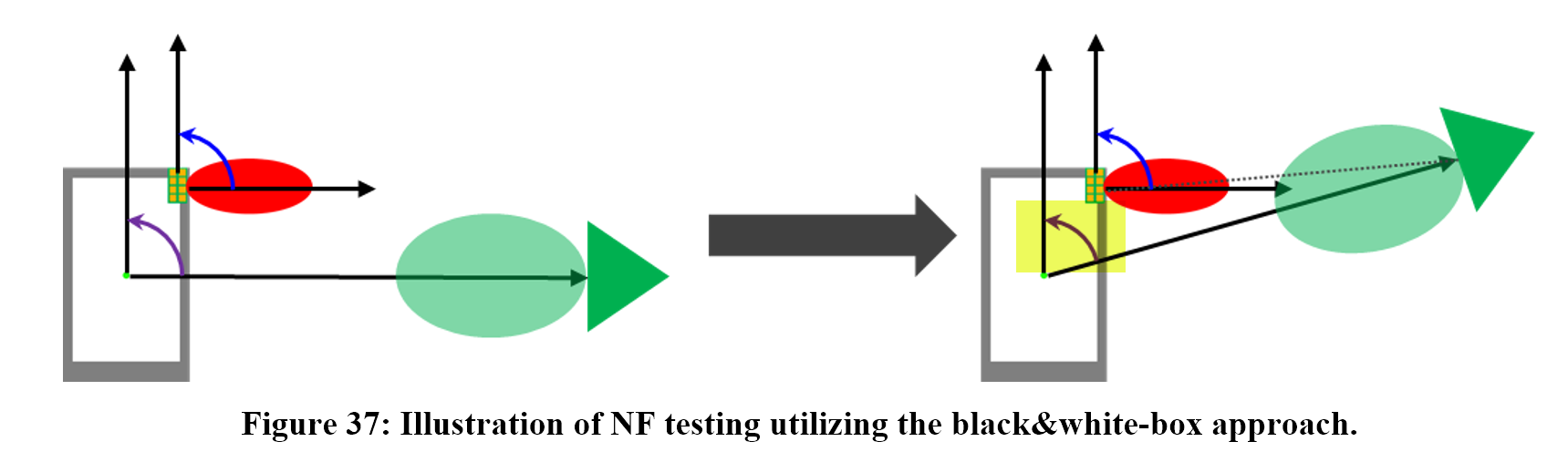 Issue 1-1-2: conclusions related to the DNF system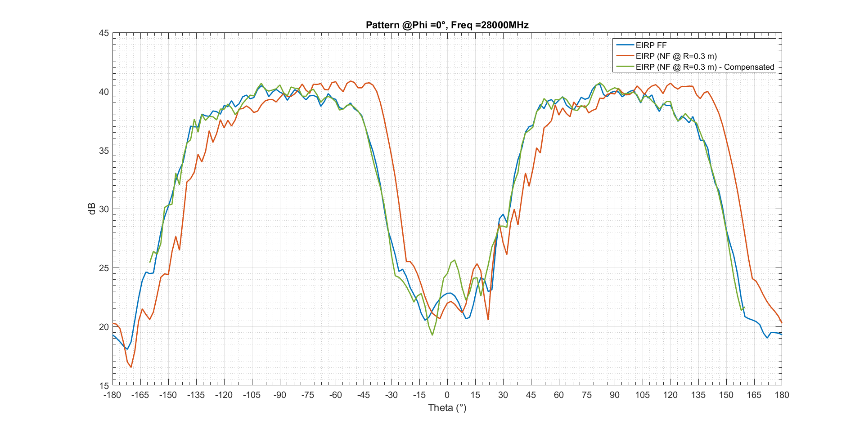 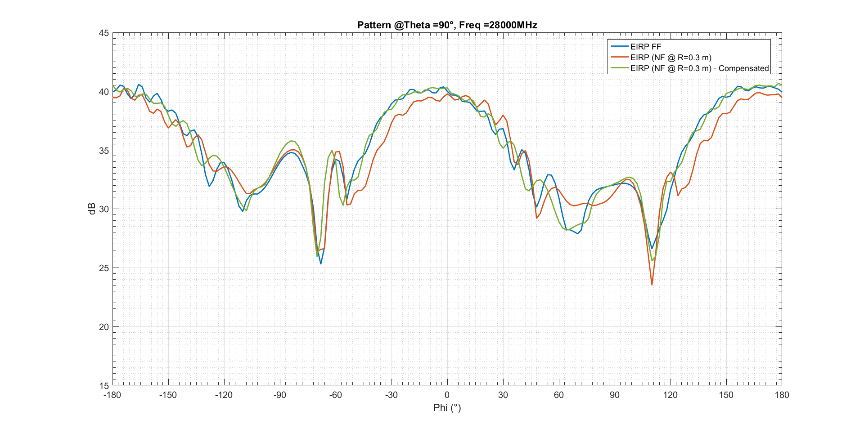 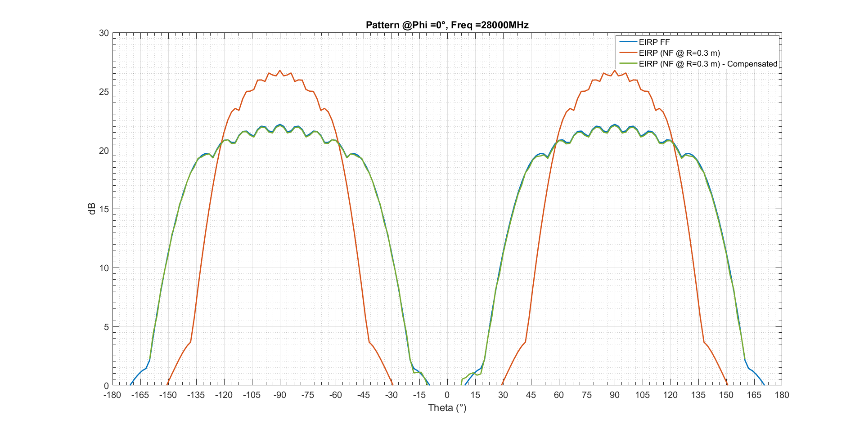 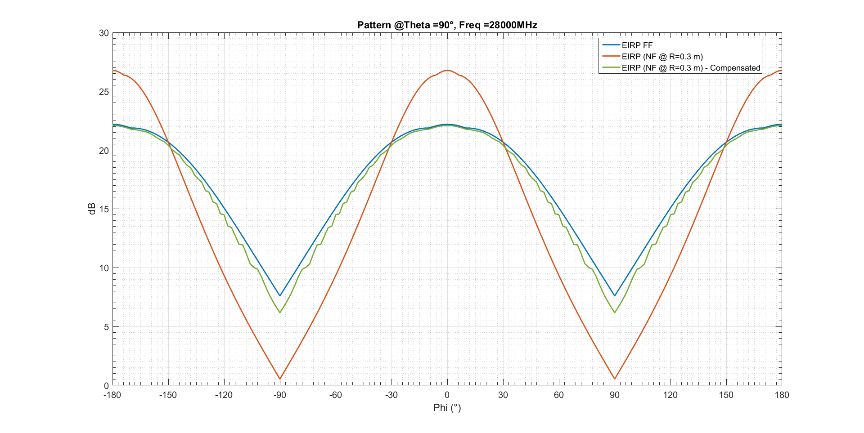 Issue 1-1-3: remaining open issues with NF based solutionsIssue 1-2-1: feasibility and efficacy of manufacturer declarationsIssue 1-3-1: applicability of non-permitted methodsCR/TP numberComments collectionR4-2100525R4-2100525R4-2100525R4-2100525R4-2100525R4-2100525Status summary Issue 1-1-1: conclusions related to the CFFNF systemTentative agreements:Candidate options:Recommendations for 2nd round:Issue 1-1-2: conclusions related to the DNF systemTentative agreements:Candidate options:Recommendations for 2nd round:Issue 1-1-3: remaining open issues with NF based solutionsTentative agreements:Candidate options:Recommendations for 2nd round:Issue 1-2-1: feasibility and efficacy of manufacturer declarationsTentative agreements:Candidate options:Recommendations for 2nd round:Issue 1-3-1: applicability of non-permitted methodsTentative agreements:Candidate options:Recommendations for 2nd round:WF/LS t-doc Title Assigned Company,WF or LS lead#1CR/TP numberCRs/TPs Status update recommendation  XXXBased on 1st round of comments collection, moderator can recommend the next steps such as “agreeable”, “to be revised”R4-2100525Issue or WFCompany comments CR/TP/LS/WF numberT-doc  Status update recommendation  T-doc numberCompanyProposals / ObservationsR4-2100526Apple Inc.TP to TR38.884 on polarization mismatchR4-2100571Sony, EricssonViews on solutions to minimize the impact of polarization basis mismatchObservation 1: The TPC power command is also the only mechanism that the network can use to control the UE output power in real life.Observation 2: The power UP command has been adopted in the RF test to ensure the UE reaches its maximum output power.Proposal 1: Any potential command or setting (test mode) for the EIRP test enhancement shall be avoided. The Test Equipment shall use the same signaling/commands to the UE as used in a real network deployment.Proposal 2: There is no need to introduce additional test methods for Rel-15 nonCoherent UEs and Rel-16 nonCoherent UEsR4-2100664LG ElectronicsDiscussion on enhanced test method for polarization basis mismatchProposal 1: Introduce test mode to trigger Tx diversity as one of the hybrid methodsProposal 2: Do not introduce additional UE capability for hybrid methods and apply UE declaration for test mode to be usedR4-2100699MediaTek Inc.Practical TPMI and 2-port CSI-RS for FR2 SISO test enhancementObservation 1: â€œpractical TPMIâ€ is aligned with networkâ€™s capability, and it can further enhance UE performance.Observation 2: â€œ2-port CSI-RSâ€ is a feasible test method and aligned with networkâ€™s capability, and it can further enhance UE performance.Proposal 1: For â€œTPMI methodâ€, â€œpractical TPMIâ€ shall be further applied.Proposal 2: For â€œTPMI methodâ€, â€œ2-port CSI-RSâ€ shall be further applied.R4-2100894SamsungDiscussion on FR2 EIRP measurement enhancementObservation 1: TPMI method coverage is very limited. If TPMI method is not applicable for clause 6.2 of TS38.101-2, then TPMI method is only applicable for Rel-16 UEs which support uplink full power transmission to verify requirements in UL MIMO section.Observation 2: given limited coverage of TPMI method, it is necessary to further study other methods including EIRP measurement of UEs supporting TX diversity.Proposal 1: RAN4 further discuss if TPMI method is applicable for clause 6.2 of TS38.101-2 or not.Proposal 2: RAN4 further discuss EIRP measurement enhancement for core requirement in clause 6.2 of TS38.101-2 to reflect diversity gain as long as UE supports 2TX TPMI and/or TX diversity, and test mode is a reliable method by locking the 2TX transmission status.R4-2101759OPPOSolution to minimize the impact of polarization basis mismatchProposal []: For Rel-15 nonCoherent UEs and Rel-16 nonCoherent UEs which do not support full power transmission, the link antenna should keep transmitting with two polarizations simultaneously during EIRP measurement to avoid polarization basis mismatch.R4-2101830vivoTP to TR38.884 v0.1.0 on polarization basis mismatchR4-2102090Rohde & SchwarzDiscussion on FR2 UL demodulation measurementsObservation 1: Annex F of TS 38.101-2 and Annex E of TS 38.521-2 must be updated to accommodate the dual polarization measurements.Proposal 1: RAN4 agrees to define a zero-forcing MIMO receiver for FR2 UL EVM measurements.Proposal 2: The same receiver architecture shall be used for FR1 and FR2.Proposal []:R4-2102674Qualcomm IncorporatedFR2 testability enhancement for polarization mismatchObservation 1: Test modes must not be used as an avenue to trigger special UE behaviour that is not available during deployment conditions.Observation 2: The associated objective of the study item can be considered complete without identifying a test method enhancement for every UE type.IssueCompany CommentsIssue 2-1-1: Remaining issues with the TPMI methodIssue 2-1-2: Proposals related to methods other than TPMIIssue 2-2-1: remaining issues with enhancements related to UL demodulationCR/TP numberComments collectionR4-2100526R4-2100526R4-2100526R4-2100526R4-2100526R4-2100526R4-2101830R4-2101830R4-2101830R4-2101830R4-2101830R4-2101830Status summary Issue 2-1-1: Remaining issues with the TPMI methodTentative agreements:Candidate options:Recommendations for 2nd round:Issue 2-1-2: Proposals related to methods other than TPMITentative agreements:Candidate options:Recommendations for 2nd round:Issue 2-2-1: remaining issues with enhancements related to UL demodulationTentative agreements:Candidate options:Recommendations for 2nd round:WF/LS t-doc Title Assigned Company,WF or LS lead#2CR/TP numberCRs/TPs Status update recommendation  XXXBased on 1st round of comments collection, moderator can recommend the next steps such as “agreeable”, “to be revised”Issue or WFCompany comments CR/TP/LS/WF numberT-doc  Status update recommendation  XXXBased on 2nd round of comments collection, moderator can recommend the next steps such as “agreeable”, “to be revised”T-doc numberCompanyProposals / ObservationsR4-2100096Anritsu CorporationImpact of offset antenna to quiet zone in FR2 OTA chamberObservation 1: An antenna pattern of the feed antenna mainly decides an electric field intensity and QoQZ.Observation 2: Impact of the offset antenna varies by a pattern of a feed antenna (amplitude taper).Observation 3: It is possible to limit the impact of the offset antenna to QoQZ by optimizing an antenna arrangement.Observation 4: It is possible to mitigate the impact of the offset antenna to QoQZ by improving a placement of antenna direction towards a reflector.Observation 5: As far as the UE is supporting the IBM, and both main antenna and offset antenna are arranged along with the q rotation of the positioner, it is possible to obtain the identical EIS results from either of the two antennas even with the inter-band CA tests.Observation 6: As far as the UE is supporting the IBM, and both main antenna and offset antenna are arranged along with the q rotation of the positioner, choice of relative UE beam direction should be same between the measurement from the main antenna and the offset antenna.Observation 7: There is a fair chance to apply the offset antenna test system also to the inter-band CA with CBM UE.R4-2100097Anritsu CorporationTP to TR 38.884 on Inter-band DL CA in FR2Proposal 1: It is proposed to approve the text proposal related to the feasibility of inter-band DL CA (FR2 + FR2).R4-2100527Apple Inc.Impact of AoA offset on inter-band CA PSD differenceObservation 1: For CBM inter-band CA requirements, AoA offsets of up to 7 degrees between two FR2 CA component carriers increase the PSD difference between spatially filtered carriers by up to 1.7 dB. This effect compounts with the beam squint impairment.Proposal 1: The impact of AoA offset on the assumption of PSD difference for CBM CA made in the core requirement definition should be taken into account either together with the core requirement definition or as part of the measurement uncertainty and test tolerance for the applicable test case.R4-2102673Qualcomm IncorporatedOn impact of non-co-located test antennae for FR2 inter-band testingObservation 1: For a given source antenna angular offset, it is possible to optimize the QZ illumination by adjusting distance between source and mirrorObservation 2: Band-selective beam tilt penalizes CBM inter-band UEs with dense beam packing.Observation 3: For a given source antenna angular offset from focus, it is possible to flatten the wavefront by optimizing the distance between source and mirror.Observation 4: It is advantageous for the antenna serving the highest frequency to be prioritized for ideal (on-focus) location.Observation []: captures a serious problem with utilizing an offset antenna approach for UEs that employ CBM. The mechanism impacts a UEâ€™s beam management differently based on probability of finding a beam boundary. Beam boundaries are intimately tied to UE design, so ultimately, the effects of offset antennae for CBM testing will manifest differently from UE design to UE design.Observation []: For a given source antenna angular offset it is possible to optimize the QZ illumination by adjusting distance between source and mirror.Observation []: implies that it is not feasible to expose the CBM UE to band-selective beam tilt and simultaneously put reasonable bounds on MU.Proposal []: An IFF test set up with multiple test antennae is feasible for inter-band CA testing of UEs with CBM limitation, but only for band combinations that share the same TE antenna.IssueCompany CommentsIssue 3-1-1: offset antenna impact to QoQZIssue 3-1-2: potential to trigger different choice of optimum UE beamIssue 3-1-3: impact on PSD differenceCR/TP numberComments collectionR4-2100097R4-2100097R4-2100097R4-2100097R4-2100097R4-2100097Status summary Issue 3-1-1: offset antenna impact to QoQZTentative agreements:Candidate options:Recommendations for 2nd round:Issue 3-1-2: potential to trigger different choice of optimum UE beamTentative agreements:Candidate options:Recommendations for 2nd round:Issue 3-1-3: impact on PSD differenceTentative agreements:Candidate options:Recommendations for 2nd round:WF/LS t-doc Title Assigned Company,WF or LS leadCR/TP numberCRs/TPs Status update recommendation  XXXBased on 1st round of comments collection, moderator can recommend the next steps such as “agreeable”, “to be revised”Issue or WFCompany comments CR/TP/LS/WF numberT-doc  Status update recommendation  XXXBased on 2nd round of comments collection, moderator can recommend the next steps such as “agreeable”, “to be revised”T-doc numberCompanyProposals / ObservationsR4-2100098Anritsu CorporationDUT repositioning during ETC measurement in FR2Observation 1: Though the 3D scan of DUT under ETC is possible similar to NTC, there are cases that a test procedure may become complicated and test time takes longer than NTC when we need to reposition the DUT during beam peak search and spherical coverage test.Observation 2: The procedure to return to the normal temperature in a case the UE needs to be repositioned cannot be skipped to avoid malfunctions of the DUT and the positioner.Observation 3: A necessity of the DUT repositioning during beam search under ETC depends on the outcome of the current study with impacts of temperature on FR2 beamforming.Observation 4: Test time of beam peak search can be less than half under ETC if we can omit the DUT repositioning.Observation 5: From an idea that a UE shall be tested under the black box condition, and also a nature of the UE spherical coverage performance, DUT repositioning cannot be omitted during the spherical coverage test, which means that we need to accept a test time of spherical coverage under ETC becomes longer than NTC.Proposal 1: In a case an outcome of the study on impacts of temperature on FR2 beamforming has resulted that an EIRP/EIS beam peak position under ETC can be within a certain amount of ranges from the peak position under NTC, allow to limit the beam peak search range under ETC. The range to limit shall follow an outcome of the study above.Proposal 2: The group clarifies whether the spherical coverage test is really necessary under ETC. Companies are encouraged to bring views if an impact of temperature may really cause changes with the spherical coverage performance of the UE.Proposal []: The group should clarify whether the spherical coverage test is really necessary under ETC. Companies are encouraged to bring views if an impact of temperature may really cause changes with the spherical coverage performance of the UE.R4-2100528Apple Inc.Impact of ET on measurement uncertainty and test tolerance of spherical coverage EIRP and EISObservation 1: The REFSENS requirement is derived under normal temperature condition (NTC) assumption and testing it in extreme temperature condition (ETC) will result in 0.5dB difference in noise floor.Observation 2: In addition to impact on thermal noise floor which impacts magnitude error, TX/RX VGA gain control and phase shifter loss variation also impact magnitude error. It is expected to observe 0.1 dB under NTC and 1.0 dB under ETC.Observation 3: Phase error from TX/RX VGA phase variation which impacts beam forming is 1.5Â° under NTC and 2.0Â° under ETC.Observation 4: RSRP measurement accuracy for RRM specification in FR2 is derived from TS 38.133 clauses 10.1.3 is 6 dB for NTC and 9 dB for ETC. The RRM requirement is defined as low SNR. The beam correspondence tolerance requirement is defined over the link angles â€œcorresponding to the top 50% of the EIRP measurement over the whole sphere.â€ This, the BC requirement is defined as high SNR, so RSRP error is expected to be less than 6 dB for NTC and less than 9 dB for ETC.Observation 5: Based on our initial simulations with all impairment models, maximum difference magnitude and angle in beam peak direction between ETC and NTC for worst case of 9 beam code books and 21 beam code books is 0.9 dB and 14Â°.Observation 6: With proposed procedure by locking beam peak in NTC, then apply ETC. RSRP error between ETC and NTC shall be negligible; however, the impact of magnitude error and phase error is expected. The maximum difference in beam peak direction between ETC and NTC with magnitude error and phase error for worst case of 9 beam code books and 21 beam code books is 0.7 dB and 12Â°.Proposal 1: Perform a beam peak search refinement over conical region spanning +/- 12Â° around beam peak direction which was found under NTC.Proposal 2: In case that the chamber isnâ€™t able to move positioner in conical region spanning +/- 12Â° inside a temperature control bubble, we propose to increase test tolerance for ETC by 0.9 dB for MOP and REFSENs test cases.Proposal 3: A simulation campaign is needed to quantify the impact of ETC on measurement uncertainty and test tolerance. RAN4 shall provide a recommendation to RAN5 based on the results.R4-2101828vivoDiscussions on FR2 Extreme temperature conditionsObservation 1: The shape of reflector in IFF test system is very sensitive to the temperature variation, thermal deformation may appear if the isolation effect of the ETC enclosure is not Long-term stable for the time-consuming test case, e.g. EIS beam peak searching.Observation 2: The effect of the ETC enclosure surrounding the DUT may have impacts on the UE performance under ETC, which could be different under different frequency.Observation 3: For the EIRP or EIS values at low performance area of the CDF curve, the performance may be impacted greater under ETC, compare with the peak EIRP beam.Proposal 1: For IFF based ETC test system, the impacts on UE performance due to non-perfect isolation and electromagnetic wave absorption effect of ETC enclosure should be studied.Proposal 2: A MU element (systematic error) related to ETC testing of 3D scan is required. Analysis on the value of this MU element is encouraged.Proposal 3: The testing time under ETC 3D scan should also be considered.Proposal 4: In case the spherical coverage is tested under ETC, consider a 2dB relaxation in the spherical coverage requirement to address the impact of extreme temperature conditions.R4-2102617Keysight TechnologiesOn extreme temperature condition testingProposal 1: For the IFF methodology with a 30cm Quiet Zone, set the MU element of Quality of Quiet Zone for FR2_A and FR2_B to [0.7]dB for Stage 2 (EIRP, EIS) and to [0.4]dB for Stage 1 (EIRP, EIS) for test cases with ETC.Proposal 2: For the IFF methodology with a 30cm Quiet Zone, introduce a new MU element (systematic error) â€˜Influence of ETC on EIRP/EISâ€™ based on the mean EIRP differences of the QoQZ measurements and set this MU element to [0.4]dB for FR2_A and FR2_B. Alternate approaches to further improve or completely compensate this systematic error, e.g., considering the difference of the P1 data compared to the mean of the QoQZ data, are FFS. The use case where the ETC environment is used for the NTC test cases, i.e., leveraging the ETC enclosure at all times for NTC and ETC test cases, is FFS.Proposal 3: Adjust the editor notes in 38.521-2 and remove statements that test procedure for EIRP/EIS beam peak extreme conditions are FFS.Proposal 4: RAN5 acknowledges that ETC shall be tested. The new target completion date for TE vendors to complete MU on ETC is RAN5#90-e.Proposal []: RAN4 should assume that ETC testing is feasible from a testability perspective for all applicable FR2 UE RF test casesProposal []: The restrictions in 38.101-2 that UE EIRP and EIS spherical coverage, Power control, EVM, and UE beam correspondence are not testable should be revised as the ETC testability has been confirmedProposal []: RAN4 to clarify whether other core requirements (different from the ones in Proposal 2) will require any relaxation in case of ETCR4-2102675Qualcomm IncorporatedFR2 testability in ETCObservation 1: A TE capable of testing at ETC must be capable of performing the 3D scan at any temperature and be able to hold the test temperature static.Observation 2: UE behaviour is already defined over ETC, so no further study on UE beam behaviour is necessary when using TE capable of testing at ETC.Proposal 1: RAN4 to establish tolerance around target temperature as limits for â€˜staticâ€™ thermal regulation by TE.Proposal 2: TE vendors are encouraged to share thermal regulation schemes and anticipated thermal regulation capabilities.IssueCompany CommentsIssue 4-1-1: impact on measurement systemIssue 4-1-2: impact on UE performanceIssue 4-1-3: impact on measurement uncertaintyCR/TP numberComments collectionXXXCompany AXXXCompany BXXXYYYCompany AYYYCompany BYYYStatus summary Issue 4-1-1: impact on measurement systemTentative agreements:Candidate options:Recommendations for 2nd round:Issue 4-1-2: impact on UE performanceTentative agreements:Candidate options:Recommendations for 2nd round:Issue 4-1-3: impact on measurement uncertaintyTentative agreements:Candidate options:Recommendations for 2nd round:WF/LS t-doc Title Assigned Company,WF or LS lead#CR/TP numberCRs/TPs Status update recommendation  XXXBased on 1st round of comments collection, moderator can recommend the next steps such as “agreeable”, “to be revised”Issue or WFCompany comments CR/TP/LS/WF numberT-doc  Status update recommendation  XXXBased on 2nd round of comments collection, moderator can recommend the next steps such as “agreeable”, “to be revised”T-doc numberCompanyProposals / ObservationsR4-2100161Fraunhofer HHI, Fraunhofer IISTest time reduction in FR2 using beam sweepingObservation []:Issue to be addressed - reduction of measurement uncertainty.Observation []:Issue to be addressed - reduction of measurement time.Observation []:Beam sweeping can be used to reduce the time needed for FR2 testing.Observation []:Beam sweeping is used in the “Tx direction search and EIRP spherical coverage” conformance test.Observation []:Beam sweeping can be used to reduce the time needed for FR2 development testing.Observation []:Beam sweeping methods can be used to reduce the time needed for FR2 measurements which are at present undefined.Proposal []: As part of the enhanced test methods for FR2 study item, RAN4 should consider beam sweeping techniques as a method suitable for non-conformance tests (i.e., those beyond “Tx direction search and EIRP spherical coverage” [see TR 38.810 Sect. 5.2.1.3.7]) and for conformance tests which are as yet undefined.R4-2100245Anritsu CorporationTest time reduction in OTA measurementObservation 1: Declaration of an approximate beam peak location also has a benefit which simplifies a test procedure under the extreme temperature condition (ETC).Proposal 1: Add Option 7 to reduce test time of the Tx/Rx beam peak search. OEMs may declare search ranges where a beam peak is possibly located (e.g. hemisphere) along with applicable DUT alignment options.R4-2100665LG ElectronicsDiscussion on enhance test method to reduce FR2 OTA test timeProposal 1: Introduce additional measurement grid based on 4X2 antenna array as Option 3Proposal 2: Update EIRP test for UL MIMO with single link polarization as Option 5Proposal 3: Need further study test procedure using single link polarization for ULFPTx mode UEObservation 1: RSRP measurement accuracy at each measurement grid point can be unstable due to UE beam direction.Proposal 4: Introduce concept of RSRPB based scan to Rx beam peak direction search instead of EIS based Rx beam peak search in RF testR4-2100895SamsungDiscussion on FR2 test time reductionObservation 1: 4x2 antenna array assumption based measurement grid is a practical and promising candidate test time saving method for PC3 UE and test time could be saved for all TX and RX test cases.Observation 2: Our simulation based on 8x2 shows generally aligned results with that of TR38.810, and hence it is reliable for measurement grid derivation based on 4x2 array assumption.Observation 3: for RX beam peak search, the SNR is about 20dB better than -3dB and hence RSRP measurement accuracy is significantly improved.Observation 4: for RX beam peak search, RSRP accuracy at RX beam peak can be expected within 1dBObservation 5: UE determines RX beam based on RSRP measurement results ranking and EIS scan has not any contribution to RX beam selection.Observation 6: RX beam peak direction is defined based on RSRP in core specification and aligns with practical UE behaviour in filed.Proposal 1: reuse the simulation assumption and rules for measurement grid derivation in TR38.810 except changing the array configuration from 8x2 to 4x2.Proposal 2: based on simulation results of 4x2 antenna array assumption, constant step size grid with at least 422 grid points (corresponding to an angular step size of 12Âº) is adopted for beam peak search.Proposal 3: RAN4 adopts RSRP based approach into RX beam peak search test procedure.Proposal 4: Only one link polarization EIRP test should be allowed for 2TX scenarios in principle.Proposal 5: beam sweeping further enhancement is necessary to save FR2 antenna test time for development and industry, and can be considered as one of test time saving approaches for FR2 test method enhancement SI.R4-2101829vivoDiscussions on Test Time Reduction for NR FR2 RFObservation 1: The 8x2 reference antenna pattern does not represent the worst-case antenna patterns of FR2 PC3 smartphone UEs properly, which is grossly overestimated.Observation 2: It is reasonable to assume a narrower beam pattern (compared with typical FR2 smartphone with 4x1 or 2x2 antenna array) to derive FR2 measurement grids and MU assessment. But the adopted 8x2 antenna array is nearly 3 times thinner than the real case.Observation 3: The testing time of FR2 RF test case is dramatically increased, the main reason is the large number of measurement grid points, which is derived from the unreasonable FR2 UE antenna array assumption.Observation 4: If the measurement grids is derived based on new antenna assumption but without changing the MU of maximum standard deviation, then there is no impact on RAN5 FR2 MU and TT assessment work.Observation 5: Rx test cases are playing the dominate role of RF conformance testing time, which is several times longer than Tx test cases.Observation 6: For LTE SISO OTA, to reduce the testing time, the number of sampling points for Rx test case is much smaller.Proposal []: SEQ Proposal \* ARABIC 1: Study whether the worst-case antenna pattern assumption (8x2) of PC3 smartphone UEs should be relaxed in order to reduce the min number of grid points and thus test time.Proposal 2: Revisit the worst-case antenna assumptions for smartphone UEs to a reasonable one could yield an improvement in test time by reducing the minimum number of test points without affecting the MU and TT in RAN5.Proposal []:Proposal 3: 4x2 antenna array should be selected as the reference assumption of FR2 PC3 for deriving measurement grid.Proposal 4: To reduce the testing time, the number of measurement sampling points for Rx should be defined smaller than Tx test cases.Proposal 5: Alternative search algorithms (e.g., coarse and fine measurement grid) could be adopted by UE declaration to improve beam peak search test time.Proposal 5: Alternative search algorithms (e.g., coarse and fine measurement grid) could be adopted by UE declaration to improve beam peak search test time.R4-2102088Rohde & SchwarzDiscussion on test time reduction methodsProposal 1: RAN4 agrees to allow the fast spherical coverage method as an optimized method for the spherical coverage tests.R4-2102401Huawei, HiSiliconAnalysis on reduce test time for FR2Observation 1: compared with 8x2, 4x2 UE antenna array assumption can significantly reduce the required grid number. For constant density grid, around 200 grids points seem to be able to meet the 0.5dB systematic error criteria.Observation 2: in case of 8x2 UE antenna array assumption, the simulation assumptions used in this document significantly reduce the required grid number, i.e. around 400 compared with 800 in TR38.810 Table G.2.3-3 for constant density grid.Proposal 1: in the WF [1], option2 and option3 with 4x2 array should be further studied considering the above results that 4x2 antenna array can significantly reduce the required number of measurement grids, compared with 8x2.Proposal 2: beside the â€œDetailed parameters of 4x2 antenna array assumption for PC3 should be aligned in next meetingâ€ [1], the simulation assumptions for 8x2 antenna array may also need to be discussed considering the above results that different assumptions can have very different required number of measurement grids, for the same 8x2 antenna array.R4-2102618Keysight TechnologiesOn Test Time Enhancements based on different Antenna Array AssumptionsObservation 1: Revised antenna assumptions (4x2 vs 8x2) for PC3 devices yield a reduction of grid points of ~3 for beam peak searches.Proposal 1: Do not adopt the 4x2 array assumption to replace the worst-case 8x2 antenna assumption due to the impact in RAN5 and industryProposal 2: Keep the system-related assumptions unchanged in RAN5, i.e., based on the previously agreed worst case 8x2 assumptions.Proposal 3: Inform RAN5 via LS to allow only the beam peak search measurement grid requirements to be relaxed based on an optional vendor declaration.IssueCompany CommentsIssue 6-1-1: beam sweeping techniques (Option 1)Issue 6-1-2: measurement grid based on 4x2 array antenna assumption for PC3 (Option 2)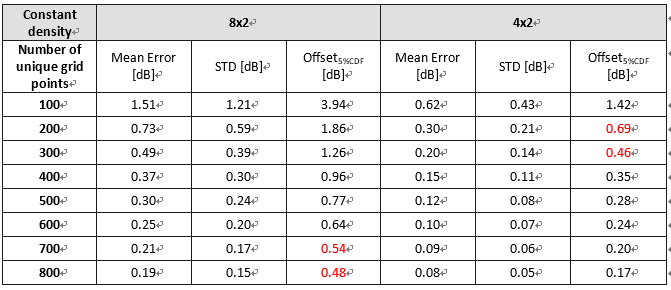 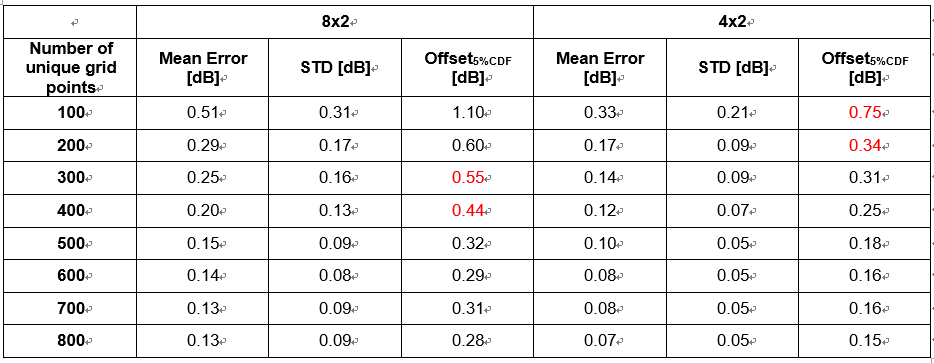 Issue 6-1-3: measurement grids based on 8x2 and 4x2 array antenna assumptions and UE declaration (Option 3)Issue 6-1-4: RSRP based RX beam peak search (Option 4)Issue 6-1-5: For EIRP test of UL MIMO including TX beam peak search, only one link polarization is enough (Option 5)Issue 6-1-6: For EIRP test when TX diversity (dual polarization transmission) is activated, only one link polarization is enough (Option 6)Issue 6-1-7: New optionsCR/TP numberComments collectionXXXCompany AXXXCompany BXXXYYYCompany AYYYCompany BYYYStatus summary Issue 6-1-1: beam sweeping techniques (Option 1)Tentative agreements:Candidate options:Recommendations for 2nd round:Issue 6-1-2: measurement grid based on 4x2 array antenna assumption for PC3 (Option 2)Tentative agreements:Candidate options:Recommendations for 2nd round:Issue 6-1-3: measurement grids based on 8x2 and 4x2 array antenna assumptions and UE declaration (Option 3)Tentative agreements:Candidate options:Recommendations for 2nd round:Issue 6-1-4: RSRP based RX beam peak search (Option 4)Tentative agreements:Candidate options:Recommendations for 2nd round:Issue 6-1-5: For EIRP test of UL MIMO including TX beam peak search, only one link polarization is enough (Option 5)Tentative agreements:Candidate options:Recommendations for 2nd round:Issue 6-1-6: For EIRP test when TX diversity (dual polarization transmission) is activated, only one link polarization is enough (Option 6)Tentative agreements:Candidate options:Recommendations for 2nd round:Issue 6-1-7: New optionsTentative agreements:Candidate options:Recommendations for 2nd round:WF/LS t-doc Title Assigned Company,WF or LS leadCR/TP numberCRs/TPs Status update recommendation  XXXBased on 1st round of comments collection, moderator can recommend the next steps such as “agreeable”, “to be revised”Issue or WFCompany comments CR/TP/LS/WF numberT-doc  Status update recommendation  XXXBased on 2nd round of comments collection, moderator can recommend the next steps such as “agreeable”, “to be revised”T-doc numberCompanyProposals / ObservationsR4-2100529Apple Inc.Extending the applicability of permitted methods to band n262Document is withdrawnR4-2102619Keysight TechnologiesOn Testability for band n262Observation 1: The abbreviated QoQZ scan with 14 measurement points shows good correlation with the full scan for the EIRP QoQZ MU.Observation 2: The preliminary QoQZ MU at 49Â GHz is within the example MU value defined in RAN5.Observation 3: Little to no increase in QoQZ MU is expected for 49Â GHz.Proposal 1: No additional MU elements are needed for n262 but several MU elements need to be further analysed.R4-2100530Apple Inc.TP to TR38.884 on structure updates related to band n262Proposal 1: It is proposed to approve the text proposal related to the structure updates related to band n262 testability.IssueCompany CommentsIssue 7-1-1: further analysis of existing MU elementsCR/TP numberComments collectionR4-2100530R4-2100530R4-2100530R4-2100530R4-2100530R4-2100530Status summary Issue 7-1-1: further analysis of existing MU elementsTentative agreements:Candidate options:Recommendations for 2nd round:WF/LS t-doc Title Assigned Company,WF or LS leadCR/TP numberCRs/TPs Status update recommendation  XXXBased on 1st round of comments collection, moderator can recommend the next steps such as “agreeable”, “to be revised”Issue or WFCompany comments CR/TP/LS/WF numberT-doc  Status update recommendation  XXXBased on 2nd round of comments collection, moderator can recommend the next steps such as “agreeable”, “to be revised”